CONVENZIONE FRA L‘UNIONE DEI COMUNI DELLA VERSILIA E P.A. STAZZEMA PER LA ATTIVAZIONE E LO SVOLGIMENTO DELLE ATTIVITA’ DEL PUNTO DIGITALE FACILE A VALERE SUI FONDI PNRR Rete di servizi di facilitazione digitale – Missione 1 Componente 1 Misura 1.7.2 del PNRR - Rete regionale della Toscana “Connessi in buona compagnia 2.0”.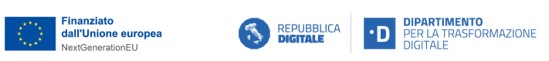 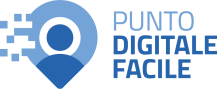 L’anno 2024 il giorno ______    TRAUnione dei Comuni della Versilia     E__________________________      PREMESSO CHE:l’Unione dei Comuni della Versilia, in esito alla presentazione della domanda di partecipazione all’avviso pubblico regionale per il finanziamento dei Centri di facilitazione digitale a valere sui fondi PNRR Missione 1 componente 1 Misura 1.7.2 è stato ammesso al finanziamento di euro 120.000,00 per la attivazione e lo svolgimento delle attività dei Centri di facilitazione digitale (ovvero Punti  Digitale Facile)  si è ritenuto opportuno gestire le attività dei Centri di Facilitazione Digitale in collaborazione con enti del Terzo Settore, possibilità espressamente prevista dall’Avviso Regionale, attivando il relativo procedimento di co-progettazione come previsto dall’art. 55 del DLGS n. 117/2020, nonché dall’art. 13 della L.R. n. 65/2020;per la co-progettazione e gestione del Centro di Facilitazione di ____________ è stata individuata _______________________, con cui effettuare la fase finale di co-progettazione operativa, sfociata nella formulazione del progetto operativo e nella definizione della bozza di convenzione per la disciplina del rapporto di partenariato, approvati con provvedimento del Funzionario ……. n. …. del …………;TUTTO CIO’  PREMESSO FRA LE PARTI COME SOPRA COSTITUITE SI CONVIENE E SI STIPULA QUANTO SEGUE:Articolo 1. Richiamo alle premesseLe premesse sono approvate quali parti integranti e sostanziali della presente convenzione.Articolo 2. Oggetto del rapporto di partenariatoLa presente convenzione disciplina il rapporto di partenariato fra l’Unione dei Comuni della Versilia e la ________________, con sede in via _______________________ (__), C.F. ________, d’ora in poi anche soggetto realizzatore/gestore dell’iniziativa, finalizzato all’ attivazione e lo svolgimento delle attività del Centro di facilitazione digitale da realizzarsi nel territorio del Comune di ___________________ come da progetto operativo condiviso quale modalità gestionale del Centro stesso scelta dal Comune.Articolo 3. Obiettivi e condizioni da rispettare nella attivazione del/i Punti/i Digitale Facile di cui     alla presente convenzioneIn relazione ai requisiti e alle condizioni da rispettare dai Centri di facilitazione digitale così come previsti dall’Avviso pubblico regionale per il finanziamento di tali Centri a valere sui fondi PNRR Missione 1 Componente 1 Misura 1.7.2,  la ________________________ assume gli impegni di seguito indicati:Garantire l’apertura del Punto Digitale Facile per almeno 24 ore settimanali;Esporre i loghi del progetto, forniti da Regione Toscana anche per conto del Dipartimento per la Trasformazione Digitale;Promuovere i servizi online offerti dalle pubbliche amministrazioni locali e centrali (servizi di e-government, socio sanitari, ecc.) anche con specifici eventi;Accompagnare gli utenti all’avvio ed all’utilizzo dei servizi online offerti dalle pubbliche amministrazioni locali e centrali;Offrire supporto per l’ottenimento dell’identità̀ digitale;Svolgere interventi formativi rivolti agli utenti, o interventi di orientamento in tema di alfabetizzazione informatica. Condividere le attività di sperimentazione di servizi di partecipazione democratica realizzati dalla P.A.;Offrire servizi di interesse associativo, messi a disposizione dalle associazioni di volontariato che partecipano al progetto;Offrire opportunità di inclusione per soggetti con fragilità, ad esempio prevedendo interventi specifici a favore di persone con diverse abilità;Fornire accompagnamento nella presentazione di pratiche digitali verso la P.A. per conto dell’utenza;I facilitatori dovranno inoltre:Frequentare i corsi di formazione erogati dal Dipartimento per la Trasformazione Digitale per il monte ore necessario a raggiungere il livello di competenze minime richieste per l’assistenza ai cittadini, per un massimo di 100 ore, e superare il test finale di certificazione delle competenze;Svolgere a favore dei cittadini corsi di formazione sugli strumenti e servizi digitali per un minimo di 50 ore annuali;Utilizzare per il conteggio dei cittadini e dei servizi erogati il sistema di monitoraggio e registrazione degli utenti denominato FACILITA, messo a disposizione dal Dipartimento per la Trasformazione Digitale, inserendo i dati da quest’ultimo previsti o, laddove FACILITA non fosse disponibile, altro sistema analogo messo a disposizione da Regione Toscana;Raggiungere il numero dei cittadini previsto dalla Tab. 2 art. 9 dell’Allegato A, ossia dell’avviso pubblico emesso da Regione Toscana con DD 6762/2023;Rispettare ogni altro vincolo indicato nel DD 6762/2023, anche se non esplicitamente menzionato nella presente convenzione.Articolo 4. Impegni del ComuneL’Unione dei Comuni mette a disposizione il Kit di materiale informatico ricevuto in comodato d’uso gratuito dal dall’Unione dei Comuni della Versilia, che collabora con la Regione Toscana su questo progetto, utile all’attività del Punto Digitale Facile come di seguito elencato, da consegnarsi a ……… (ETS stipulante) mediante apposito verbale sottoscritto dalle parti, il quale conterrà l'elenco dettagliato dei materiali.Per la attivazione e lo svolgimento delle attività del Centro di facilitazione digitale l’Unione dei Comuni provvederà al finanziamento delle spese relative sostenute ammissibili, così come previsto all’art. 6 dell’avviso regionale di cui alle premesse, per un importo massimo di euro 30.000,00 mediante rimborso. Le spese ammissibili devono essere direttamente imputabili alle attività del progetto di cui alla presente convenzione e devono risultare documentabili e tracciabili con documenti fiscalmente validi in modo da poter essere caricati sul sistema REGIS secondo le indicazioni del Dipartimento per la trasformazione digitale. Le erogazioni avverranno secondo le modalità di cui all’art.4 dell’avviso.Art. 5. DurataIl Punto dovrà essere aperto per l’inizio delle attività entro e non oltre il 31/01/2024 con l’obbligo di portare a termine le attività del progetto entro la data del 31.12.2025 e secondo il seguente  cronoprogramma (salvo variazioni consentite da RT): - il raggiungimento del 25% del target dei cittadini in riferimento alla tabella recata all’ articolo 9, comma 1, del citato avviso regionale cui il Centro è riconducibile entro il 31.01.2024, salvo eventuali proroghe del target concordate con il Dipartimento per la trasformazione digitale da Regione Toscana.- il raggiungimento del 60% dei cittadini entro il 31.12.2024;-il raggiungimento del 100% del target dei cittadini entro il termine della convenzione del 31.12.2025.Art. 6 – Personale e relative tutele L’ETS è tenuta all’applicazione, nei casi previsti dalla normativa vigente del contratto collettivo nazionale territoriale di riferimento. Deve inoltre essere assicurata la copertura assicurativa nei riguardi del personale volontario utilizzato. Devono altresì essere osservate le norme relative alla sicurezza nei luoghi di lavoro. Art. 7 – Risoluzione per inadempimento  L’accertato inadempimento, nei modi di seguito indicati, degli impegni e degli obblighi dell’ETS risultanti dalla presente convenzione, che non dipenda da correlati impegni del Unione di Comuni comporta la risoluzione della convenzione stessa. La procedura dell’accertamento dell’inadempimento richiede la previa diffida alla eliminazione delle contestate ipotesi di inadempimento entro un termine congruo in rapporto alle azioni al riguardo necessarie, nonché, dopo la infruttuosa scadenza di tale termine, la finale comunicazione dell’ulteriore termine entro cui sarà adottato il provvedimento di risoluzione.Art. 8 – Trattamento dei dati personale e tutela dei diritti degli utenti Con la sottoscrizione del presente accordo le parti esprimono consenso al trattamento dei dati ed alla comunicazione dei propri dati qualificati come personali dalla normativa vigente nei limiti, per le finalità e per la durata della presente convenzione. Le parti si impegnano a garantire il rispetto della normativa regionale per gli operatori dei servizi pubblici in materia di tutela dei diritti degli utenti.Art. 9  –  Rinvio alla normativa generali  Per quanto non previsto nel presente Accordo si farà riferimento alla normativa generale e speciale che regola la materia.